26 марта учащимися объединения «Патриот», педагог дополнительного образования Криштопин Юрий Викторович, ходили в однодневный поход на берег реки Лаба.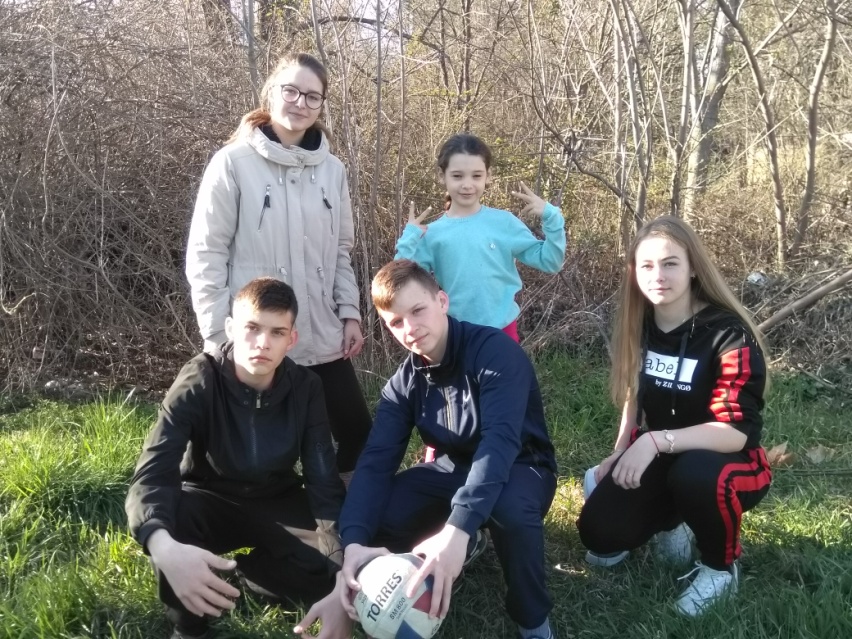 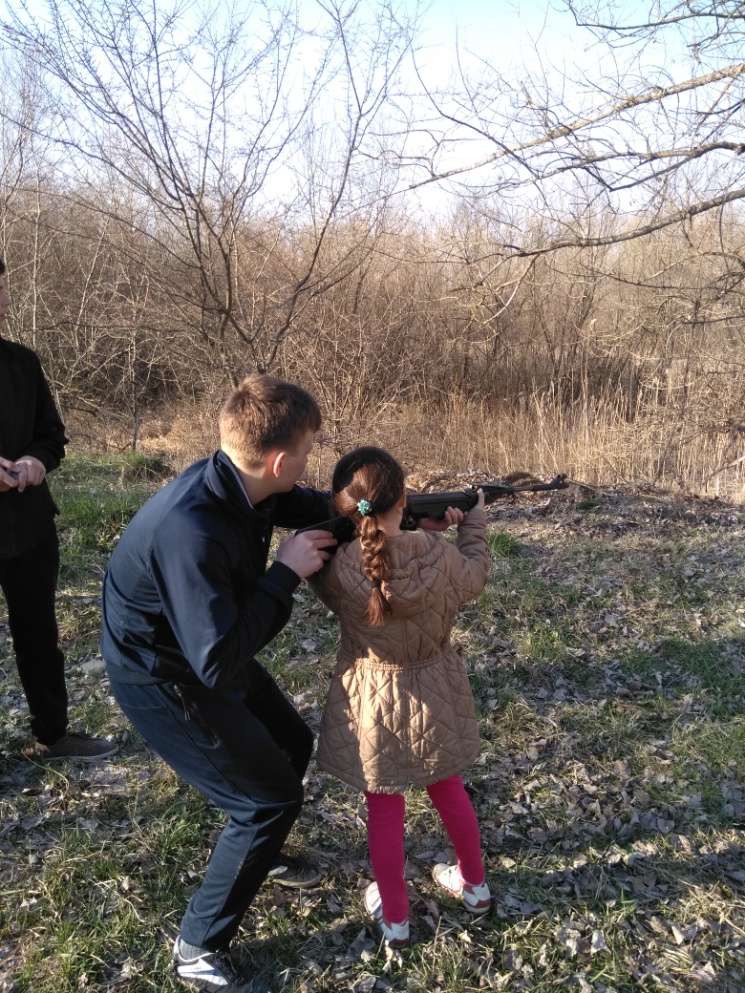 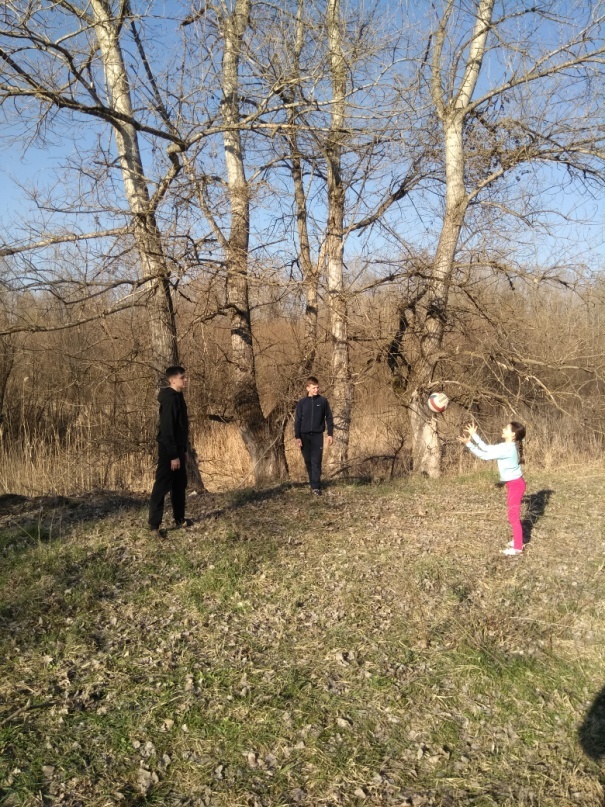 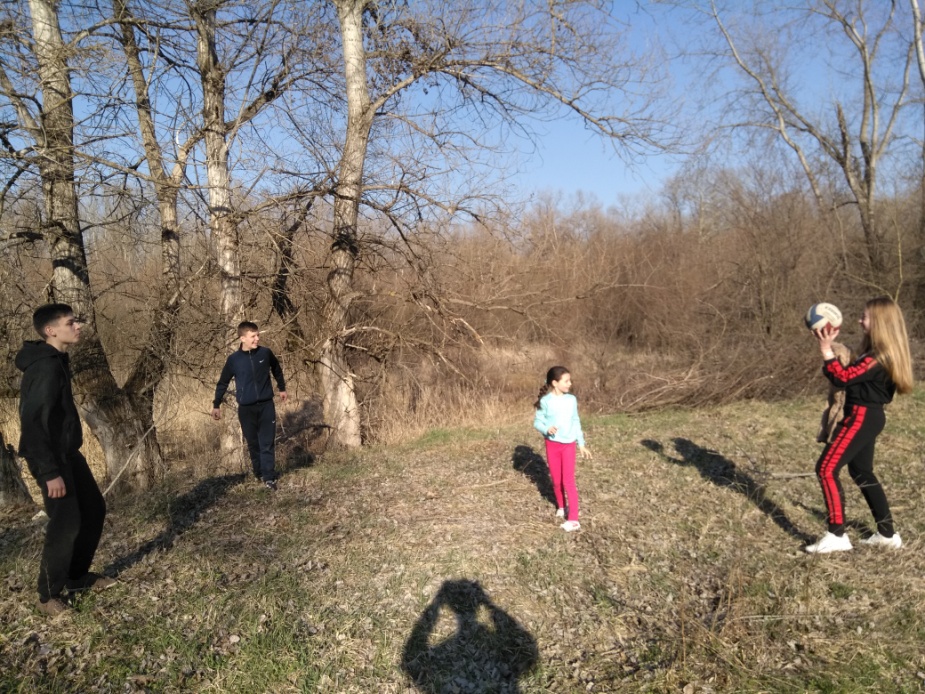 